Agenda1.	To receive apologies for absence, declarations of interest, as required, and requests for dispensation2.	To confirm the Minutes of the meeting held on 17th August 20203.	To consider planning applications now due for consideration, if any:4.	To note Planning consent under permitted development rights, if any5.	To note planning decisions by Herefordshire Council since the last meeting, if any6.	To note report from the working party to consider response to consultation on white paper Planning for the Future and agree recommendation to Full Council7.	Date of next meeting and Items for the next agendaIssued on 15.9.2020 byLiz KelsoClerk, Kington Town CouncilThe Old Police Station, Market Hall Street, Kington, HR5 3DPTel:  01544 239 098 or Mob:  07483 914 485Email:  clerk@kingtontowncouncil.gov.ukSupplementary informationTo Join Zoom Meeting, click on the link belowTopic: Kington Town Council Planning CommitteeTime: Sep 21, 2020 06:00 PM LondonJoin Zoom Meetinghttps://us02web.zoom.us/j/87483490431?pwd=cE1ha1pUeFYxNk9xRitEbG94ZG1sdz09Meeting ID: 874 8349 0431Passcode: 000006One tap mobile+442039017895,,87483490431#,,,,,,0#,,000006# United Kingdom+441314601196,,87483490431#,,,,,,0#,,000006# United KingdomDial by your location        +44 203 901 7895 United Kingdom        +44 131 460 1196 United Kingdom        +44 203 051 2874 United Kingdom        +44 203 481 5237 United Kingdom        +44 203 481 5240 United KingdomMeeting ID: 874 8349 0431Passcode: 000006Find your local number: https://us02web.zoom.us/u/kb2yDjPdis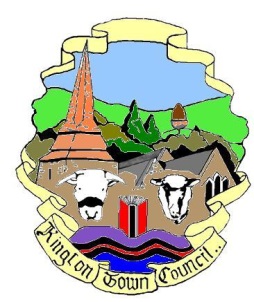 Kington Town CouncilEmail:  clerk@kingtontowncouncil.gov.uk Web site: www.kingtontowncouncil.gov.ukIn accordance with The Local Authorities (Coronavirus) (Flexibility of Local Authority Meetings) (England) Regulations 2020,Members of the Planning Committee of Kington Town Councilyou are hereby summoned to attend a virtual meeting of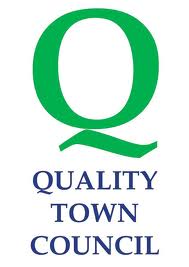 The Planning CommitteeOn Monday 21st September 2020 at 6.00pmathttps://us02web.zoom.us/j/87483490431?pwd=cE1ha1pUeFYxNk9xRitEbG94ZG1sdz09Meeting ID: 874 8349 0431Passcode: 000006for the purpose of transacting the following businessThe Planning CommitteeOn Monday 21st September 2020 at 6.00pmathttps://us02web.zoom.us/j/87483490431?pwd=cE1ha1pUeFYxNk9xRitEbG94ZG1sdz09Meeting ID: 874 8349 0431Passcode: 000006for the purpose of transacting the following businessThe Planning CommitteeOn Monday 21st September 2020 at 6.00pmathttps://us02web.zoom.us/j/87483490431?pwd=cE1ha1pUeFYxNk9xRitEbG94ZG1sdz09Meeting ID: 874 8349 0431Passcode: 000006for the purpose of transacting the following businessCommittee Members:  Mayor, R. Widdowson, Deputy Mayor E. Banks, Deputy Mayor M. Fitton, Cllrs. T. Bennett, T. Bounds, J. Cooke, P. Edwards, R. Griffiths, F. Hawkins, E. Rolls & I. Spencer  